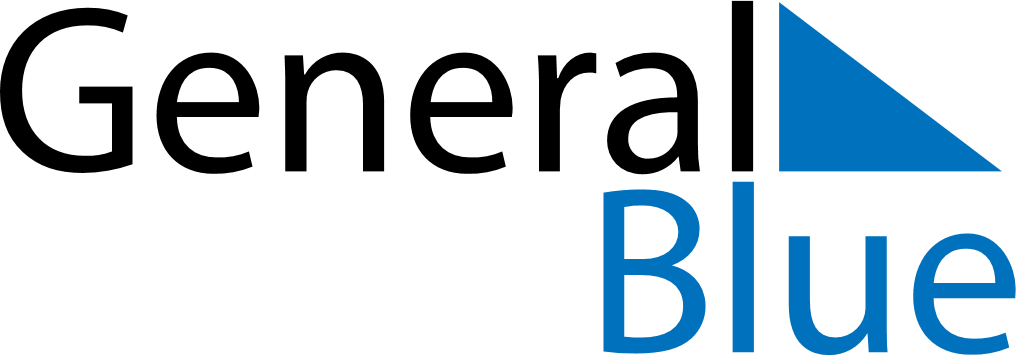 February 2024February 2024February 2024February 2024February 2024February 2024Ongi, OEvoerhangay, MongoliaOngi, OEvoerhangay, MongoliaOngi, OEvoerhangay, MongoliaOngi, OEvoerhangay, MongoliaOngi, OEvoerhangay, MongoliaOngi, OEvoerhangay, MongoliaSunday Monday Tuesday Wednesday Thursday Friday Saturday 1 2 3 Sunrise: 8:35 AM Sunset: 6:13 PM Daylight: 9 hours and 37 minutes. Sunrise: 8:34 AM Sunset: 6:14 PM Daylight: 9 hours and 40 minutes. Sunrise: 8:33 AM Sunset: 6:16 PM Daylight: 9 hours and 43 minutes. 4 5 6 7 8 9 10 Sunrise: 8:31 AM Sunset: 6:17 PM Daylight: 9 hours and 45 minutes. Sunrise: 8:30 AM Sunset: 6:19 PM Daylight: 9 hours and 48 minutes. Sunrise: 8:29 AM Sunset: 6:20 PM Daylight: 9 hours and 51 minutes. Sunrise: 8:27 AM Sunset: 6:22 PM Daylight: 9 hours and 54 minutes. Sunrise: 8:26 AM Sunset: 6:23 PM Daylight: 9 hours and 57 minutes. Sunrise: 8:24 AM Sunset: 6:25 PM Daylight: 10 hours and 0 minutes. Sunrise: 8:23 AM Sunset: 6:26 PM Daylight: 10 hours and 3 minutes. 11 12 13 14 15 16 17 Sunrise: 8:21 AM Sunset: 6:28 PM Daylight: 10 hours and 6 minutes. Sunrise: 8:20 AM Sunset: 6:29 PM Daylight: 10 hours and 9 minutes. Sunrise: 8:18 AM Sunset: 6:31 PM Daylight: 10 hours and 12 minutes. Sunrise: 8:17 AM Sunset: 6:32 PM Daylight: 10 hours and 15 minutes. Sunrise: 8:15 AM Sunset: 6:34 PM Daylight: 10 hours and 18 minutes. Sunrise: 8:14 AM Sunset: 6:35 PM Daylight: 10 hours and 21 minutes. Sunrise: 8:12 AM Sunset: 6:37 PM Daylight: 10 hours and 24 minutes. 18 19 20 21 22 23 24 Sunrise: 8:11 AM Sunset: 6:38 PM Daylight: 10 hours and 27 minutes. Sunrise: 8:09 AM Sunset: 6:40 PM Daylight: 10 hours and 30 minutes. Sunrise: 8:07 AM Sunset: 6:41 PM Daylight: 10 hours and 34 minutes. Sunrise: 8:05 AM Sunset: 6:43 PM Daylight: 10 hours and 37 minutes. Sunrise: 8:04 AM Sunset: 6:44 PM Daylight: 10 hours and 40 minutes. Sunrise: 8:02 AM Sunset: 6:46 PM Daylight: 10 hours and 43 minutes. Sunrise: 8:00 AM Sunset: 6:47 PM Daylight: 10 hours and 46 minutes. 25 26 27 28 29 Sunrise: 7:59 AM Sunset: 6:49 PM Daylight: 10 hours and 50 minutes. Sunrise: 7:57 AM Sunset: 6:50 PM Daylight: 10 hours and 53 minutes. Sunrise: 7:55 AM Sunset: 6:51 PM Daylight: 10 hours and 56 minutes. Sunrise: 7:53 AM Sunset: 6:53 PM Daylight: 10 hours and 59 minutes. Sunrise: 7:51 AM Sunset: 6:54 PM Daylight: 11 hours and 3 minutes. 